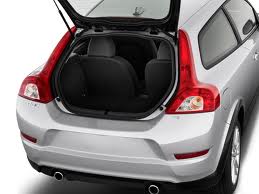 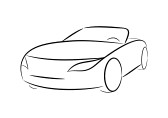 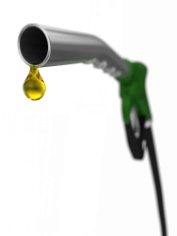 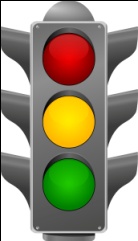 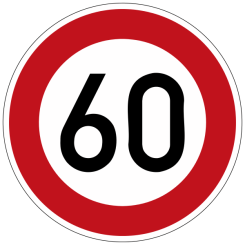 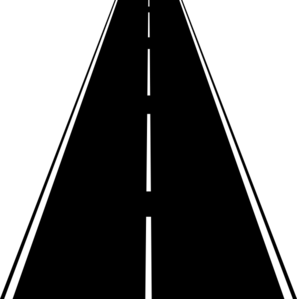 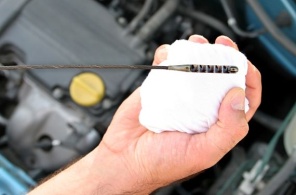 (el verbo)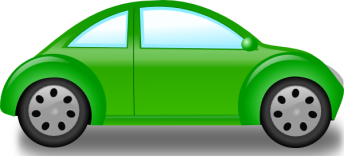 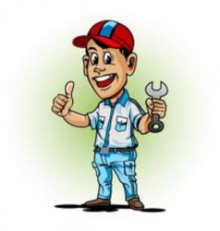 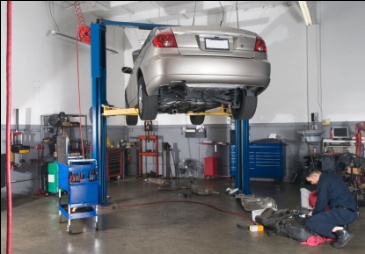 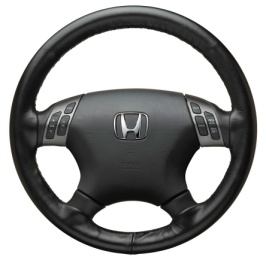 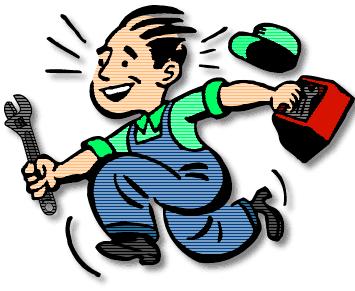 (el verbo)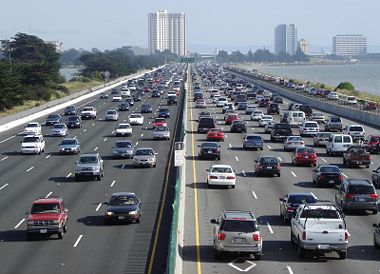 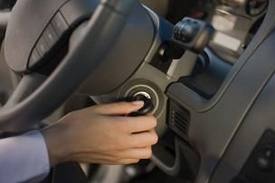 (el verbo)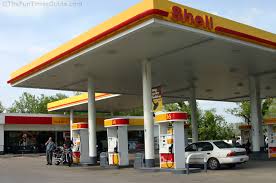 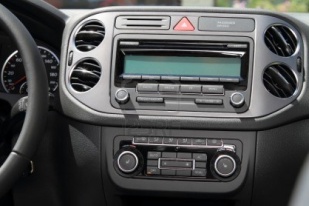 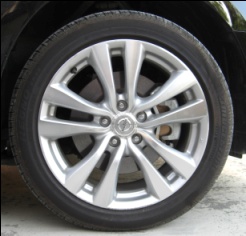 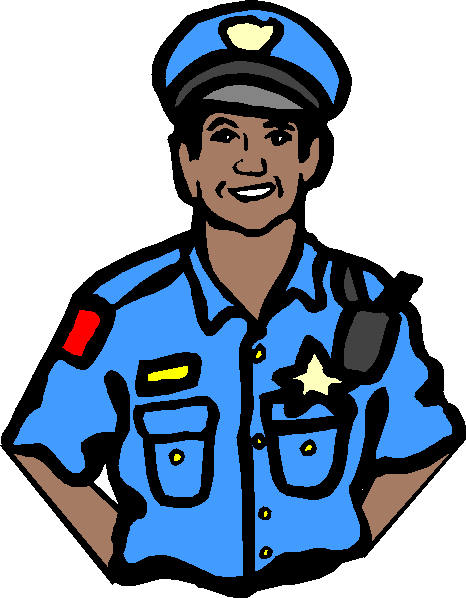 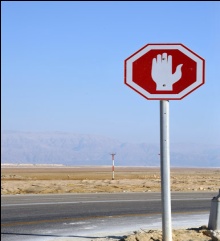 (el verbo)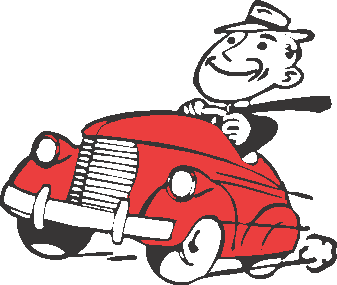 (el verbo)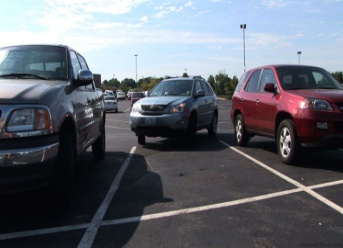 (el verbo)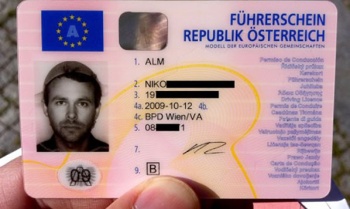 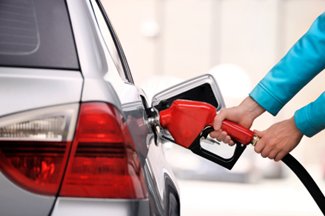 (el verbo)